Приложение №1(Образец)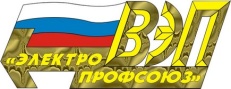 ОБЩЕСТВЕННОЕ ОБЪЕДИНЕНИЕ – «ВСЕРОССИЙСКИЙ ЭЛЕКТРОПРОФСОЮЗ»Томская областная организация*ОБЛАСТНОЙ КОМИТЕТ VII  П Л Е Н У МП О С Т А Н О В Л Е Н И Е26.04.2015.                                                                                                     г. Томск                                               О проведении VI отчётно-выборной конференцииТомской областной организации Профсоюза В соответствии с Уставом Общественного объединения – «Всероссийский Электропрофсоюз» (сокращенное уставное наименование - ВЭП) отчёты и выборы в профсоюзных организациях должны проходить в единые согласованные сроки.В текущем году истекает срок полномочий выборных органов первичных профсоюзных организаций и областного комитета. Отчётно-выборной кампания будет проходить в непростых условиях продолжающейся реформы наших предприятий и организаций.Частая смена  руководителей компаний с их установкой на достижение максимальной прибыли и снижение издержек производства, привели к смене характера отношений между профсоюзной организацией, её лидером и руководством компании. Менеджеры-управленцы зачастую не реагируют на призывы о социальной справедливости, требуют экономических обоснований и расчётов «выгодности» под любое требование профсоюзной организации.Реформа стала своеобразным экзаменом для нашего Профсоюза. Несмотря на имеющиеся потери, удалось в определенной степени минимизировать негативные социальные последствия реформы, активизировать взаимодействие всех звеньев Профсоюза. В ходе реформирования приобретён бесценный опыт практической работы. Во многом иначе сегодня действует большинство  профкомов. Профсоюзные работники и активисты осознают, что Профсоюз, являясь посредником между работником – членом Профсоюза и работодателем, как бы осуществляет функцию оптового продавца рабочей силы. А в этом процессе нужны совершенно другие методы и подходы. Соответственно нужна и иная работа с рядовыми членами Профсоюза, направленная не на оказание им временной материальной помощи со стороны профкома, а на воспитание понимания у членов Профсоюза необходимости коллективно отстаивать свои права.Задачей профсоюзных органов в текущем году является активизация работы по подбору кандидатов в состав  профсоюзных органов всех уровней, и в первую очередь из состава молодёжи. Главными критериями подбора профсоюзных кадров должны стать:образование, профессионализм, результаты и опыт профсоюзной деятельности, деловые и личностные качества, способность работать с людьми, знание нужд и интересов членов Профсоюза, способность возглавить дело.Центральное место в отчёте профсоюзного органа должна занять информация о проделанной работе по основным направлениям деятельности Профсоюза, снятию социальной напряжённости в коллективах и защите социально-экономических прав членов Профсоюза.Примечание: - * Название «Томская областная организация» используется здесь как  пример.- Констатирующая часть постановления должна быть краткой. Обычно в ней ставятся основные задачи, которые необходимо решить в ходе отчётно-выборной кампании.В связи с истечением в октябре текущего года сроков полномочий выборных органов Томской областной организации Профсоюза,  областной комитетПОСТАНОВЛЯЕТ:1. Провести VI очередную отчётно-выборную конференцию Томской областной организации Общественного объединения –  «Всероссийский Электропрофсоюз» 14 октября 2015 года в городе Томске в зале заседаний Федерации профсоюзных организаций Томской области.2.  Рекомендовать для рассмотрения на конференции следующую повестку дня:1. Отчёт о работе областного комитета Профсоюза за период с октября 2010 по октябрь 2015 года. 2. Отчёт о работе ревизионной комиссии.3. Выборы председателя Томской областной организации Профсоюза.4. Выборы  областного комитета Профсоюза.5. Выборы ревизионной комиссии областной организации Профсоюза.6. Выборы делегатов на VI съезд Общественного объединения –                   «Всероссийский Электропрофсоюз».7. О передаче полномочий конференции, предусмотренных пунктом 4.2.9. (выдвижение и избрание делегатов на съезд Профсоюза, а также своих представителей в профсоюзные органы) Общего положения о территориальной организации ВЭП, областному комитету Профсоюза.8. Выборы (делегирование) представителя в состав Центрального  комитета      ВЭП.9. Выборы (делегирование) представителей в состав Совета Федерации профсоюзных организаций Томской области.Примечание: - Приведённая повестка дня содержит вопросы, которые в обязательном порядке должны быть рассмотрены на конференции. - Если название территориальной организации не соответствует Уставу и правоустанавливающим документам ВЭП, то третьим пунктом повестки дня включается вопрос о её наименовании. В этом случае избирается председатель и профорганы уже переименованной организации.- Шестой и седьмой вопросы  могут быть объединены с принятием одного постановления.- В повестку дня дополнительно могут быть включёны вопросы:= О выдвижении (поддержании) кандидатуры на должность Председателя Профсоюза (см. примечание к образцу протокола отчётно-выборной конференции),= О делегировании представителей территориальной организации на конференции профсоюзных и иных общественных объединений, а также в состав их органов,= О принятии резолюций или обращений в адрес съезда ВЭП, объединений работодателей, органов местного самоуправления.  3. Установить норму представительства на отчётно-выборную конференцию - один делегат от 000 членов Профсоюза. Для первичных профсоюзных организаций, объединяющих менее 000 членов Профсоюза, установить норму представительства – один делегат от ППО.(либо, Утвердить норму  представительства на отчётно-выборную конференцию от первичных профсоюзных организаций (список прилагается).Рекомендовать при избрании делегатов учесть пропорциональное представительство  рабочих, женщин и молодёжи в организации.Примечание: - норма представительства устанавливается в зависимости от численности членов Профсоюза в ППО, их территориальной удалённости, возможностей транспортного сообщения, финансовых возможностей территориальной организации и т.п., вместе с тем она должна обеспечивать максимальное возможное представительство членов Профсоюза на конференции;- допускается установление конкретного количества делегатов от первичных профсоюзных организаций в зависимости от их возможностей и особенностей работы, в этом случае список ППО с указанием нормы представительства прилагается к постановлению.4. Рекомендовать отчётно-выборным собраниям (конференциям) ППО своими постановлениями предоставить профсоюзным комитетам право производить замену делегатов отчётно-выборной конференции в случае невозможности их участия в конференции по состоянию здоровья, по другим уважительным причинам  либо выбывших из профсоюзной организации.5. Утвердить план мероприятий по проведению отчётно-выборной кампании в Томской областной организации Профсоюза (прилагается).6. Поручить членам областного комитета в ходе отчётно-выборной кампании выступить на собраниях и конференциях в ППО с информацией о работе Томского областного и Центрального комитета Профсоюза.7.  Поручить президиуму областного комитета Профсоюза в срок до 00.00.0000. утвердить план подготовки VI отчётно-выборной	конференции и смету расходов на её проведение.8.  Установить порядок формирования областного комитета путём прямого делегирования с правом отзыва и замены- по одному представителю (председателю) от каждой первичной профсоюзной  организации.-  либо по одному представителю от 000 членов Профсоюза, а для ППО с меньшей численностью по одному представителю.- либо утверждается квота по количеству представителей от  первичных профсоюзных  организаций (прилагается).9. Профсоюзным комитетам ППО:9.1. по согласованию с администрацией организаций и президиумом (председателем) областного комитета в срок до 00.00.0000. утвердить даты проведения отчётно-выборных конференций (собраний);9.2. составить графики проведения отчётно-выборных собраний в структурных подразделениях первичной профсоюзной организации (цеховых организациях, профгруппах);9.3. при организации и проведении отчётно-выборной кампании строго руководствоваться Уставом, Общими положениями о территориальной и первичной профсоюзных организациях и о контрольно-ревизионных органах ВЭП, а также Инструкцией о проведении отчётов и выборов профсоюзных органов, утверждённой постановлением IX Пленума Центрального комитета Профсоюза от 03 октября 2013 года; 9.4. использовать отчётно-выборную кампанию для информирования работников о деятельности профсоюзных органов и мотивации членства в Профсоюзе; 9.5. в десятидневный срок со дня проведения отчётно-выборной  профсоюзной конференции (собрания) представить в областной комитет:- протокол отчётно-выборного собрания (конференции);- статистический отчёт по форме № 4 об итогах отчётов и выборов;- анкеты делегатов избранных на VI отчётно-выборную конференцию Томской областной организации и выписку об их избрании, подписанную председателем и заверенную печатью, (для работы мандатной  комиссии);- анкеты на представителей ППО, делегированных в состав областного комитета Профсоюза и выписку об их делегировании (для работы мандатной комиссии). 9.6.  все документы оформлять в соответствии с Типовой инструкцией по ведению делопроизводства в организациях ВЭП, утверждённой постановлением Президиума ЦК №16-6 от 16.04.2013.10. Подготовку и проведение отчётно-выборной кампании, а также контроль выполнения настоящего постановления возложить на председателя (руководителей) и президиум Томского областного комитета Профсоюза.Председатель                                                                                         Л.Т.ТёркинаРассылается по списку